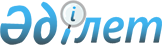 О создании стpуктуpных подpазделений в Министеpстве юстиции Республики КазахстанПОСТАНОВЛЕНИЕ Кабинета Министpов Республики Казахстан от 29 апpеля 1992 г. N 392



          В соответствии с постановлением Президиума Верховного Совета
Республики Казахстан от 20 января 1992 г. "О передаче в ведение
Министерства юстиции Республики Казахстан военных трибуналов", а также
в целях надлежащего правового обеспечения межгосударственных и
внешнеэкономических связей Республики Казахстан, правовой защиты
интересов республики и ее граждан в странах Содружества (СНГ) и других
государствах Кабинет Министров Республики Казахстан ПОСТАНОВЛЯЕТ:




          1. Разрешить Министерству юстиции Республики Казахстан создать
отдел военных судов и отдел правового обеспечения межгосударственных и
внешнеэкономических связей и увеличить предельную численность
работников центрального аппарата Министерства на 15 единиц с фондом
оплаты труда 445 тыс. рублей в расчете на год, в т. ч. по отделу
военных судов - 240 тыс. рублей и отделу правового обеспечения
межгосударственных и внешнеэкономических связей - 205 тыс. рублей.




          Увеличить центральному аппарату Министерства лимит служебных
легковых автомобилей на одну единицу.




          2. Министерству финансов Республики Казахстан предусматривать
ежегодное выделение ассигнований на содержание вновь создаваемых
отделов в сумме 789 тыс. рублей.




          3. Министерству материальных ресурсов, Государственному комитету
по экономике, Министерству связи и Министерству торговли Республики
Казахстан выделять Министерству юстиции Республики Казахстан по его
заявке необходимые организационно-технические средства, оборудование и
бумажную продукцию.




        Премьер-министр
Республики Казахстан








					© 2012. РГП на ПХВ «Институт законодательства и правовой информации Республики Казахстан» Министерства юстиции Республики Казахстан
				